БЛАНК-ЗАЯВКА
пропозиції (проекту), реалізація якої відбуватиметься за рахунок коштів громадського бюджету (бюджету участі) у м. Львові на 2017 рік та список осіб, які підтримують цю пропозицію1.* Назва проекту: (назва повинна коротко розкривати суть проекту та містити не більше 15 слів): БРУНЬКА  - Студія звукозапису/ репетиційна платформа для творчих середовищ Львова2.* Вид проекту:районний (малий) – до 200 тисяч грн. 
3.*На території якого району м. Львова планується реалізація проекту:Проект реалізовуватиметься в Залізничному районі м. Львова, у мікрогромаді Левандівка, на базі КМЦ «Супутник»
4.* Точна адреса та назва об’єкта, щодо якого планується реалізувати проект: 79025, м. Львів, вул. Повітряна, 20 Культурно – мистецький центр «Супутник» 5. Опис та обґрунтування необхідності реалізації проекту: (основна мета реалізації проекту; проблема, якої воно стосується; запропоновані рішення; пояснення, чому саме це завдання повинно бути реалізоване і яким чином його реалізація вплине на подальше життя мешканців; основні групи мешканців, які зможуть користуватися результатами реалізації завдання) Створення Студії звукозапису/репетиційної платформи у культурно – мистецькому центрі Супутник – завдання, яке диктує час та запит професійного та аматорського середовища музикантів, дикторів, журналістів, акторів, творців аудіо продукції широкого вжитку (від озвучення кінокартин до запису привітань та рекламної продукції). Якісно облаштована, технічно оснащена студії звукозапису/репетиційної платформи буде першою в існуючих установах та закладах культури міста. Адже діяльність вокальних студій, хорів, ансамблів, гуртів при таких установах є надуспішною і потребує внутрішнього розвитку та творчого зростання..6.* Орієнтовна вартість проекту (всі складові проекту (матеріали та послуги), які необхідні для його реалізації, та  їх орієнтовна вартість. )
7.* Список з підписами (подається на окремих аркушах): (щонайменше 25 осіб (для малих проектів) або 50 осіб (для великих проектів), які підтримують цю пропозицію (проект) (окрім його авторів), наведений у додатку до цього бланку-заявки. Кожна додаткова сторінка списку повинна мати таку ж форму, за винятком позначення наступної сторінки)
8.* Контактні дані автора проекту для зворотного зв’язку із громадськістю. (Дана інформація буде загальнодоступною, у тому числі для авторів інших пропозицій, мешканців, представників засобів масової інформації, з метою обміну думками, інформацією, можливих узгоджень тощо. Автор надає згоду на опрацювання, оприлюднення і використання цих контактних даних.)Агашков Олександр Володимирович______________________________________________________________________________________________________________________________________________________________________________________________________
9. Інші додатки:(мапа із зазначеним місцем реалізації проекту, фотографії, аудіо/відео файли, які стосуються цього проекту тощо).
)https://www.facebook.com/groups/608556069265449/1041093959344989/?notif_t=like&notif_id=1473420805178444https://www.facebook.com/profile.php?id=100011273165251https://www.facebook.com/groups/608556069265449/https://vk.com/club81556368Примітка 1: пункти, позначені * є обов’язковими для заповнення.
10.* Автори пропозиції (проекту) та їх контактні дані: (дані необхідно вписати чітко і зрозуміло. Доступ до цієї інформації матимуть лише представники Львівської міської ради).
** Будь ласка, вкажіть особу/уповноважену особу/уповноважених надавати інформацію представникам Львівської міської ради.
*** Підписуючи документ, я, разом з цим заявляю, що є мешканцем м. Львова та висловлюю свою згоду на обробку моїх персональних даних з метою впровадження громадського бюджету у м. Львові у 2017 році, відповідно до Законом України “Про захист персональних даних“; мені відомо, що подання персональних даних є добровільним і що мені належить право контролю процесу використання даних, які мене стосуються, право доступу до змісту моїх даних та внесення до них змін/коректив.

Важливо! Звертаємо увагу, що проект можна подавати на Ваш вибір як в паперовому так і в електронному варіанті. Електронний варіант анкети можна заповнити на www.gb.city-adm.lviv.uaПаперовий варіант необхідно подати у будь-який Центр надання адміністративних послуг Львівської міської ради.Кінцевий термін подачі проектів: 15 вересня 2016 року.Детальніша інформація: Відділ громадського партнерства управління «Секретаріат ради»  Львівської міської ради м.Львів, пл. Ринок,1, к.539, (032) 297-57-63, 539lmr@gmail.comІдентифікаційний номер проекту
(вписує працівник Львівської міської ради )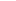 Вид проекту
(вписує працівник Львівської міської ради )№ з/пПерелік видатківОрієнтовна вартість, грн.1.   Звукоізоляція: 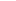  стінипідлогапідвівсна стеля100,67 кв.м     31,60 кв.м кв.м х 317,52                         54 700,002. Акустична обробка:обшивка приміщення звукопоглинаючим матеріалом «Asso pyramid » 106 кв.м х 75,00 = 7950,00.Звукозаписуюче обладнання -     комп’ютер мікрофон Samson C03колонки M-Audio BX5 навушники Superlux HD660  -  звукова карта M-Audio Fast Track Pro мікрофонна стійка SoundKing SKDD061Bсофт Prime 1 Studio  -    авдіокабелі  XLR-XLR - 10 000 грн -  комплекти цифрових носіїв шт.- 20 000,00     4 шт. – 4 500, 00     1 комп. – 6 000,00     4 шт.х 2 200,00 х 4        = 8 800,00 грн.      1 шт – 5 000,00       4 шт- 850,00 х 4= 3400,00шт.х 5000,00 = 10 000,00     3 200,00 грн4. Світлове оснащення 17 000,00 грн5.Музичне обладнання :барабанна установка Pearl VX-925/C54/C84клавішні CASIO PX-A800BN 28 600, 00 грн 29 800, 00 грнРазом:Разом: 192 956,00№ з/пІм’я та прізвище**Контактні даніКонтактні даніКонтактні даніКонтактні даніКонтактні даніКонтактні даніКонтактні даніКонтактні даніКонтактні даніКонтактні даніПідпис***1.АгашковОлександрВолодимировичПоштова адреса: (79025),м. Львів, вул. Братів Климових, 2 кв.3 Поштова адреса: (79025),м. Львів, вул. Братів Климових, 2 кв.3 Поштова адреса: (79025),м. Львів, вул. Братів Климових, 2 кв.3 Поштова адреса: (79025),м. Львів, вул. Братів Климових, 2 кв.3 Поштова адреса: (79025),м. Львів, вул. Братів Климових, 2 кв.3 Поштова адреса: (79025),м. Львів, вул. Братів Климових, 2 кв.3 Поштова адреса: (79025),м. Львів, вул. Братів Климових, 2 кв.3 Поштова адреса: (79025),м. Львів, вул. Братів Климових, 2 кв.3 Поштова адреса: (79025),м. Львів, вул. Братів Климових, 2 кв.3 Поштова адреса: (79025),м. Львів, вул. Братів Климових, 2 кв.3 1.АгашковОлександрВолодимировичe-mail:  AlexAgashkov@gmail.come-mail:  AlexAgashkov@gmail.come-mail:  AlexAgashkov@gmail.come-mail:  AlexAgashkov@gmail.come-mail:  AlexAgashkov@gmail.come-mail:  AlexAgashkov@gmail.come-mail:  AlexAgashkov@gmail.come-mail:  AlexAgashkov@gmail.come-mail:  AlexAgashkov@gmail.come-mail:  AlexAgashkov@gmail.com1.АгашковОлександрВолодимирович№ тел.: 067 49 705 751.АгашковОлександрВолодимировичСерія та № паспорта  КА3544922.Поштова адреса: (індекс), м. Львів,Поштова адреса: (індекс), м. Львів,Поштова адреса: (індекс), м. Львів,Поштова адреса: (індекс), м. Львів,Поштова адреса: (індекс), м. Львів,Поштова адреса: (індекс), м. Львів,Поштова адреса: (індекс), м. Львів,Поштова адреса: (індекс), м. Львів,Поштова адреса: (індекс), м. Львів,Поштова адреса: (індекс), м. Львів,2.e-mail:e-mail:e-mail:e-mail:e-mail:e-mail:e-mail:e-mail:e-mail:e-mail:2.№ тел.:2.Серія та № паспорта3.Поштова адреса: (індекс), м. Львів,Поштова адреса: (індекс), м. Львів,Поштова адреса: (індекс), м. Львів,Поштова адреса: (індекс), м. Львів,Поштова адреса: (індекс), м. Львів,Поштова адреса: (індекс), м. Львів,Поштова адреса: (індекс), м. Львів,Поштова адреса: (індекс), м. Львів,Поштова адреса: (індекс), м. Львів,Поштова адреса: (індекс), м. Львів,3.e-mail:e-mail:e-mail:e-mail:e-mail:e-mail:e-mail:e-mail:e-mail:e-mail:3.№ тел.:3.Серія та № паспорта